TOOLKITLeadership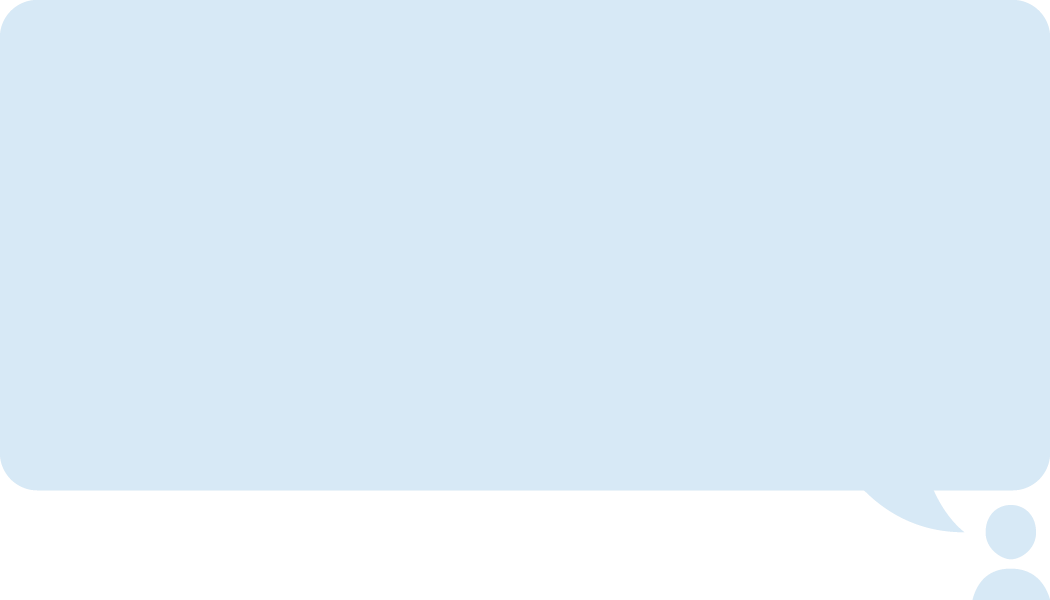 Your role as a leaderOverviewExecutives and senior leaders play an essential role in times of change. An organization looks to its leaders to be visible sponsors of the change and to demonstrate why the change is necessary. As a leader, you provide the authority and credibility necessary for a successful change. Prosci® has identified “a consistent set of roles for senior leaders and executives in times of change” which we have adapted for this toolkit:Participate actively and visibly throughout the project Be present and be seen by employees from start to finishShow your support of the change by piloting new ways of workingRecognize and reward individuals/teams that have taken extra steps to achieve changeIdentify the risks, challenges and impacts that may result from the workplace modernizationBuild a coalition of sponsorship and manage resistanceBring together the right leaders and influencers to give the change credibility and priorityIdentify key stakeholders that can advocate for the change and legitimize it in their part of the organizationSpread the vision to managersCommunicate directly with employeesEngage directly with employees to showcase your supportCommunicate the business reasons for the change as well as the risks or costs of not changingRegularly discuss the vision in town halls, meetings and on the intranetListen, understand and address employees’ concernsCommunicate project milestones and recognize the hard workKey leadership competencies and workplace change managementAs a leader, you are already familiar with the key leadership competency profile and examples of effective and ineffective behaviours. The top key success factors for workplace change are identified below and can be directly linked to the key leadership competencies: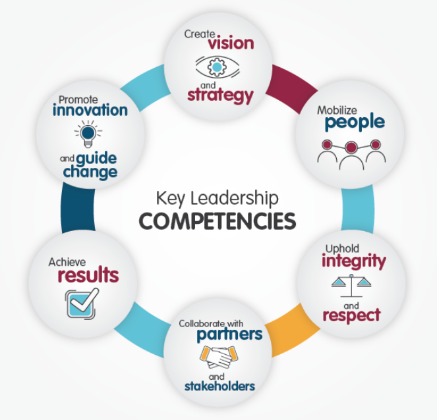 Establish leadership and governance to develop and manage your workplace strategyEngage employees by way of activities, meaningful consultations and discussions at all levels on the issues that matter mostArticulate a clear vision for the workplace that is aligned with the vision of the organizationEmpower and equip managers and supervisors to support their employees through the changeDemonstrate active and visible leadership supporting the vision and the aspects of change throughout the life of the change initiativeCreate opportunities to experience the change through pilots, pathfinders and demonstration spaces; seeing is believing and experiencing is knowingLearningTrainingManaging changeCSPS: Transformation in the Public Service: For Executives–Change Management CSPS: Leading Your Team through Change CSPS: Employee Engagement through Transformational Leadership Employee engagement and change managementPromote the vision consistently and positively! Employees want to hear about the project from their leadership team, this creates a sense of trust and transparency throughout the organization. Reinforcing the vision doesn’t necessarily need to mean repeating a set of words; adopt the change yourself, positively influence others and acknowledge the early adopters. You hold an essential and influential role during a workplace modernization. By showing you understand and support the change, employees will be encouraged to do the same.Reinforce the path to the future workplaceHighlight project milestones achievedReward behaviours, recognize individuals/groups who are shifting towards workplace modernizationEngage directly with employees by holding:an all-staff meeting at project launchtown hallsstand-up meetings/brown bag lunchescoffee break chatsregular management meetings and/or by discussing standing agenda itemsCommunicationsKey messages[Include key messages and list of changes here]Here are some examples of potential changes included in your workplace modernization project:Laptops/tablets and mobile phones will replace desktop computers and wired telephones for most employeesWi-Fi access to the network will be available on each modernized floorGCdocs will be used for corporate document storage; shared drives will be disabledMeeting rooms will be equipped with the latest technologies in order to enable collaboration and communication, including video conferencingFlexible, healthy and sustainable working environment that offers a mix of opened and collaborative, as well as enclosed and individual workpoints that support diverse needs will replace the traditional office or cubicleThere will be a variety of workpoints (individual, collaborative, enclosed, semi-enclosed and open)  [list the different workpoints here]Frequently asked questions[Refer to the FAQ template]Here are some examples of potential questions that may come up:What will the workplace look like after these workplace changes have taken place?What are the goals of these workplace changes?Why and how are these workplace changes beneficial?How are these workplace changes funded?How will these workplace changes impact employees?Will these changes take into consideration individual needs or are they a one-size-fits-all model?Which technological tool will be available?Key milestones [Include the key milestones of the project]